REGISTRATION FORM – WINTER 2022Please put a check mark beside each class you wish to attend:_____(1) TUESDAY  9:30AM   -  ZOOM CLASS -   CRIMINAL TRIALS (Jeff Milsteen)_____(2)TUESDAY 11:00AM –  ZOOM CLASS -  KENNEDY ASSASSINATION (Sal DePasquale)_____(3)WEDNESDAY 9:30AM –   IN-PERSON – CURRENT EVENTS (Patrick Belott)_____(4)WEDNESDAY 9:30AM   – IN-PERSON – WALT WHITMAN POETRY (Joe Baird)_____(5)WEDNESDAY 11:00AM – IN-PERSON – EPIC HERO & AFTERLIFE (Lynn Cherry Grant)_____(6)WEDNESDAY 11:00AM – IN-PERSON – THE OPERETTA (Larry Pinson)_____(7)THURSDAY 9:30AM   -   ZOOM CLASS – POTPOURRI (Ann Levine)_____(8)THURSDAY 11:00AM –  ZOOM CLASS - DECODING,DECEPTION, DOUBLECROSS (Bill Fisher)_____(9)FRIDAY 9:30AM –   IN-PERSON – GEORGIA GEOLOGY (Charles “Chuck” Hill)	_____(10)FRIDAY 9:30AM –   IN-PERSON – DRAW FROM LIFE (Betsy Alexander)_____(11)FRIDAY 11:00AM – IN-PERSON – QUANAH PARKER & FAMILY (Madeline Griffin)_____(12)FRIDAY 11:00AM – IN-PERSON – REDEFINING THE WORKING CLASS (David Slavin)              (Please write clearly below. All member information will be updated)NAME:_______________________________________________________________________________FULL ADDRESS:___________________________________________________________ZIP___________EMAIL _______________________________________________________PHONE#_________________OPTIONAL – Name, Phone, Relationship of your Emergency Contact:                       __________________________________________________________________________Name Tag Request (As you want your name to appear)                       __________________________________________________________________________PLEASE CONTINUE ON REVERSE SIDE FOR PAYMENT INFORMATIONANNUAL TUITION FEE DUE WITH THIS REGISTRATION(NO INDIVIDUAL CLASS FEES)*FULL MEMBERSHIP (In-Person & Zoom)                              Eight classes each Quarter =    $200 . . . . . . . .   $  ______________- OR -*ZOOM ONLY                            Four classes each Quarter     =    $150 .   . . . . . . . $_______________*SUGA DONATION . . . . . .  . . . . . . . . . . . .. . . . . . . . . . . . . .. . . .    $  _________________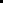 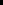                                                                                                CHECK TOTAL:  $ __________________Checks payable to “Senior University”  -   Mailing Address:  SUGA,  PO Box #941338, Atlanta, GA  31141PAY ON-LINE WITH CREDIT CARD?  -   Click PAY button and enter the proper dollar amount.THEN – SEND EMAIL TO:   SugaAtlanta@Gmail.com      Including your member information from highlighted box on page one.Email Address:  SugaAtlanta@Gmail.Com         Website:  WWW.SU-GA.ORGPlease Note:  For our records, please fill out separate form for all Zoom only participants.In-Person classes are not available on Zoom.